Temple Christian Academy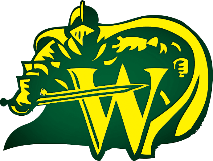 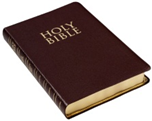 2021-2022 School Supply ListPreschool & Kindergarten: King James Bible (to leave at school)2 big pink erasers (Kindergarten only)1 pair of safety scissors 1 bottle of Elmer’s glue (Kindergarten only)3 glue sticks1 box of 24 crayons Pencil box2 pocket folders with middle clasp1 composition notebook3 large boxes of tissue2 packages of disinfectant wipes2 bottles of hand sanitizer2 cans of Lysol sprayFirst and Second Grade:King James Bible (to leave at school)24 No. 2 pencils1 24 ct. pack of crayons1 24 ct. pack of color pencils2 erasers1 pair of scissors 1 pencil box 1 bottle of school glueWatercolor paint set4 glue sticks2 pocket folders1 roll of double-sided tape and 1 roll of scotch tape1 dry erase marker12-inch ruler with centimeters and inches 2 packs of wide rule paper (loose leaf)(First and Second Grade continued)3 large boxes of tissue2 packages of disinfectant wipes2 bottles of hand sanitizer2 cans of Lysol sprayConstruction PaperWater colorsThird and Fourth Grade:King James Bible (to leave at school)24 pencils2 blue or black pens1 highlighter & 1 black sharpie2 erasers3 large boxes of tissue1 pair of scissors  	2 packages of disinfectant wipes12 inch ruler with centimeters and inchesColored pencils1 bottle of glue2 glue sticksWide rule loose leaf notebook paper 2 packages of lined 3x5 note cards 1 pencil box1 box of 24 crayons1 roll of scotch tape1  1 ½ ” 3-ring binder2 cans of LysolSmall personal pencil sharpenerConstruction Paper2 bottles of hand sanitizerFifth and Sixth Grade:King James Bible (to leave at school)24 No. 2 pencils2 big pink erasers3 large boxes of tissues1 pair of scissors 1 ½ inch three ring binder (heavy duty)1 package of lined 3x5 note cards1 package of lined 4x6 note cardsTab dividers for binder2 packages of loose-leaf notebook paper (no spiral-bound notebooksBlue or black pens Birchard Public Library Card1 box of 24 crayons1 bottle of glue2 glue sticksWatercolor paint set2 rolls of scotch tape2 pencil boxes or pouches12-inch ruler with centimeters and inches 2 highlightersCompass (non-plastic)Protractor Student Planner2 bottles of hand sanitizer2 packages of disinfectant wipes2 cans of Lysol spraySeventh through Twelfth Grade: King James Bible (to leave at school)Planner24 No. 2 pencils2 erasers3 large boxes of tissue1 pair of scissors 2 three ring binders (heavy duty)1 package of lined 3x5 note cards1 package of lined 4x6 note cardsTab dividers for binder2 packages of college rule loose leaf paper1 composition or spiral bound notebook (for chapel notes)Blue or black pens 2 red pensBirchard Public Library Card1 box of colored pencils12-inch ruler with centimeters and inches 2 highlightersCompassProtractorScientific calculator—9th-12th (calculator apps on phone not acceptable)2 packages of disinfectant wipes2 bottles of hand sanitizer2 cans of Lysol sprayCollegiate DictionaryLocker Organizer (optional)Please Note: Please put your student’s name on supplies. Tissue and wipes do not need names. Please plan to send supplies on the first day of school or to bring them on Back-to-School Night. Some classes may require that supplies be replenished during the school year. Thank you.